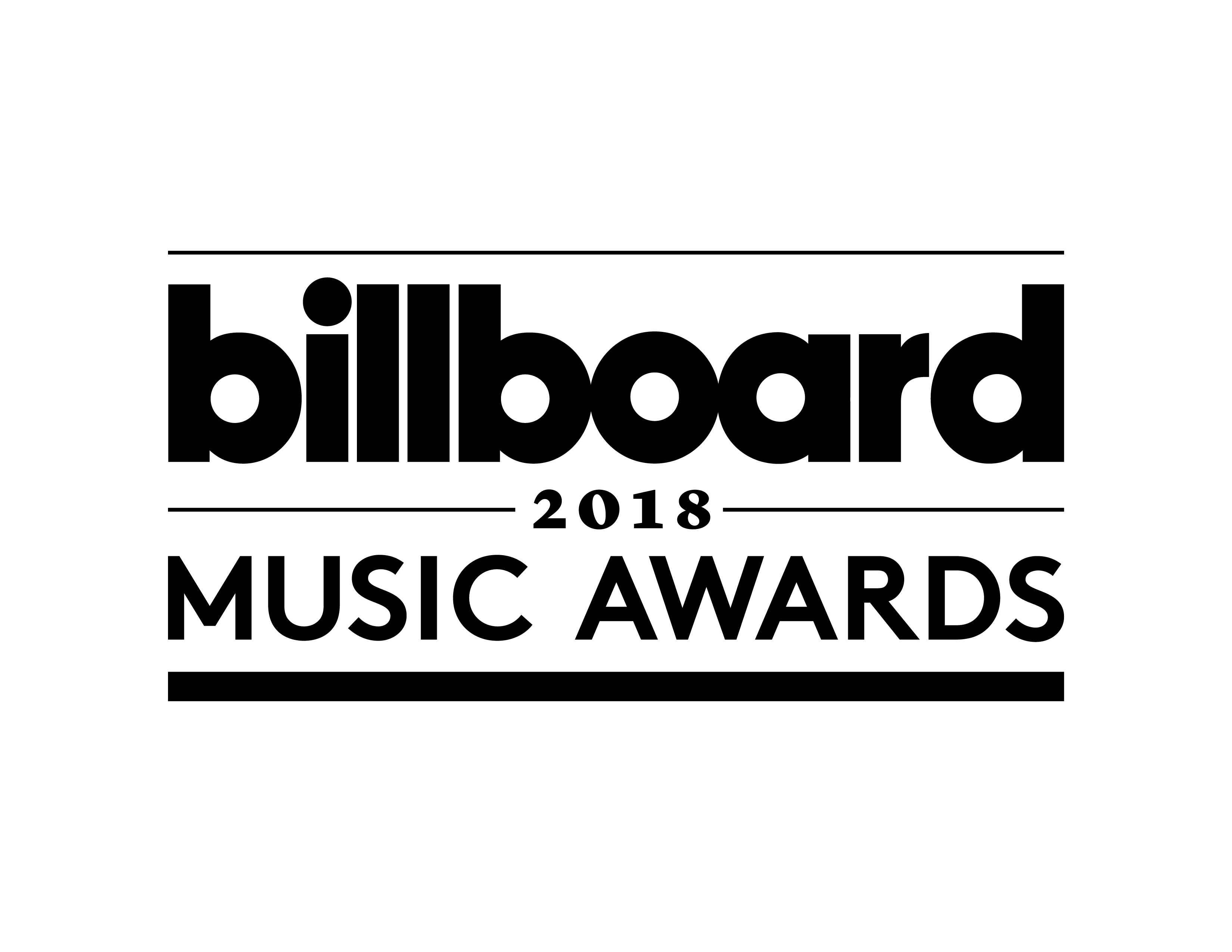 KHALID AND NORMANI TEAM UP FOR THE PEPSI® GENERATIONS SUMMER PERFORMANCEOF THEIR HIT SINGLE “LOVE LIES”AT THE “2018 BILLBOARD MUSIC AWARDS” ON NBCThe “2018 Billboard Music Awards” Will Broadcast Live From theMGM Grand Garden Arena on Sunday, May 20 at 8 P.M. ET / 5 P.M. PT [EDITOR’S NOTE]: For media assets please click hereClick here for digital assets for the “2018 Billboard Music Awards”SANTA MONICA, CA (May 18, 2018) – dick clark productions and NBC announced today that chart toppers Khalid and Normani will be teaming up for the  Pepsi® Generations summer performance of their Billboard Hot 100 hit, “Love Lies.” Khalid and Normani will join previously announced performances from BTS, Camila Cabello, Kelly Clarkson, Ariana Grande, John Legend, Dua Lipa, Jennifer Lopez, Shawn Mendes and Christina Aguilera, featuring Demi Lovato, on a night filled with music’s biggest names. It was also announced that global superstar Janet Jackson will receive this year’s Billboard Music Awards ICON Award. Jackson will also take the stage for a highly anticipated performance of her greatest hits, marking her first performance on television in nine years.In addition to Pepsi’s Summer Generations Performance at the Billboard Music Awards, Pepsi’s summer campaign will feature the new limited-edition icon cans as a reminder to fans that Pepsi is on the pulse of what’s hot in music.Hosted by “The Voice” coach Kelly Clarkson, the “2018 Billboard Music Awards” will broadcast live from the MGM Grand Garden Arena in Las Vegas on Sunday, May 20 at 8 p.m. ET / 5 p.m. PT on NBC. The three-hour telecast will feature performances from this year’s hottest musical acts, unexpected collaborations and buzzworthy moments that celebrate 60 years of the Billboard Hot 100.  Talent Billboard Chart Facts:At just 20-years-old, Khalid has been on a hot streak since the release of his debut single "Location" in 2016. His breakout hit reached No. 2 on the Hot R&B Songs chart, and he’s since followed it with eight other hits, including the No. 1 “Young Dumb & Broke,” which spent 11 weeks atop the tally. He also scored a multi-format smash as a featured artist on Logic’s “1-800-273-8255,” alongside Alessia Cara, which hit No. 3 on the Billboard Hot 100 chart. His debut album American Teen spent 12 weeks at No. 1 on the Top R&B Albums chart and hit No. 4 on the all-genre Billboard 200 chart.In 2018, Normani notched her first solo hit with “Love Lies,” her collaboration with Khalid from the Love Simon soundtrack. The track reached the top 40 of the Pop Songs airplay chart and the top 10 of the Pop Digital Song Sales list. Of course, before “Love Lies,” Normani scaled Billboard’s charts as a member of the group Fifth Harmony, which earned four top 10-charting albums on the Billboard 200 and nine hits on the Pop Songs chart (including the No. 1 “Work From Home,” featuring Ty Dolla $ign). Five-time Grammy® nominated artist Khalid released “Location” before his high school graduation and it garnered over 1.52 million plays in less than two months, which led to his major label deal with Right Hand Music Group/RCA Records.  Khalid’s debut album, American Teen, has received mass critical acclaim with praise from The New York Times, TIME Magazine, Billboard, NYLON, and many more. Billboard stated, “…effortlessly excellent…the kid is still so young, but this body of work is beyond his years”.  Khalid has also performed on The Tonight Show Starring Jimmy Fallon, The Ellen DeGeneres Show, Good Morning America, The Late Late Show With James Corden, Jimmy Kimmel Live!, The Late Show With Stephen Colbert, The Today Show, and at this year’s SXSW where he won MTV’s Woodie To Watch Award. Additionally, Khalid embarked on his first-ever headlining tour in both the U.S. and select European cities where he sold-out every single date before the album was even released. In addition to his own headlining tours, Khalid has toured with the likes of Lorde and Travis Scott. He has also been featured on a number of collaborative songs including mega hits “1-800-273-8255” with Logic and Alessia Cara, and “Silence” with Marshmello. Khalid has over one billion streams worldwide across all partners, and he is one of two solo teenagers to reach the top 10 on the Billboard 200 in the last 12 months. This summer, Khalid was the face of Forever 21’s Summer Digital Campaign, #F21xMusic, Men’s Line, and was named MTV Push: Artist to Watch for the month of July. He was nominated for a 2017 BET Award for Best New Artist, a Teen Choice Award for Choice R&B/Hip-Hop Song for “Location”, and a 2017 American Music Award for Favorite Song-Soul/R&B for “Location” where he also performed a show stopping mash-up of “Young Dumb & Broke” and “Thunder” with Imagine Dragons. Khalid also won Best New Artist at the MTV Video Music Awards, landed on the cover of Billboard’s 2018 Grammy® Preview issue, and was Grammy® nominated for Best New Artist, Song of the Year (“1-800-273-8255” - Logic Featuring Alessia Cara & Khalid), Best R&B Song (“Location”), Best Urban Contemporary Album (American Teen), and Best Music Video (“1-800-273-8255” - Logic Featuring Alessia Cara & Khalid). Recently, Khalid has also been nominated for five 2018 Billboard Music Awards for Top New Artist, Top R&B Artist, Top R&B Male Artist, Top R&B Album for American Teen, and Top R&B Song for “Young Dumb & Broke.” Khalid’s “Location” is officially certified 4x Platinum by the RIAA, and his latest single “Young Dumb & Broke” is also certified Platinum. Best-known as one of the four members in the multi-platinum group Fifth Harmony, Normani explores a new musical direction on “Love Lies” with Khalid. Since its release, the “slow-burning R&B ballad” (The FADER) has been streamed over 300 million times while the song’s official video has over 44 million views on YouTube. With over 195 million streams on Spotify alone, the song broke the Top 5 on the streaming platform’s US (#2) and Global (#3) Viral Charts. Featured as Zane Lowe’s World Record, “Love Lies” also went #2 on iTunes’ R&B/Soul Top Songs chart and #9 on the Top Songs chart across all genres. Born in Atlanta, Normani grew up in New Orleans before moving to Houston at 9 years old with her family after Hurricane Katrina.  Always excited about music, Normani began dancing at the age of 3 and grew up idolizing entertainers like Janet Jackson, Michael Jackson, and Beyoncé.  Inspired by her love for pop and R&B, “Love Lies” offers a closer look to Normani’s personal style as an artist and demonstrates her “smooth vocals” (Billboard) and “velvety range” (Vulture). Outside of the recording studio, Normani is the Global Ambassador to the American Cancer Society and works with A Place Called Home, lending her name and time to various events. She is also a Diversity Ambassador for The CyberSmile Foundation, a multi-award winning anti cyberbullying non-profit organization.Nominations for the “2018 Billboard Music Awards” were announced last month on NBC’s “Today” and on a livestream from Billboard’s New York office. Kendrick Lamar, Bruno Mars and Ed Sheeran tie for the most nominations this year with 15 each.  Voting for the Billboard Chart Achievement Award and Top Social Artist is open. Fans can vote online and/or on Twitter through May 20, 2018 at 8:30 p.m. ET / 5:30 p.m. PT (half an hour into the live broadcast).“Billboard Music Awards” nominees and winners are based on key fan interactions with music, including album and digital song sales, streaming, radio airplay, touring and social engagement, tracked by Billboard and its data partners, including Nielsen Music and Next Big Sound. The awards are based on the chart period of April 8, 2017 through March 31, 2018. Since 1940, the Billboard charts have been the go-to guide for ranking the popularity of artists, songs and albums, and are the ultimate measure of success in music.Tickets for the “2018 Billboard Music Awards” are on-sale now. To purchase tickets online, fans should go to www.axs.com. For additional information on the “2018 Billboard Music Awards,” visit us at www.billboardmusicawards.com or check out the Billboard hub at www.billboard.com/bbma. For the latest Billboard Music Awards (BBMAs) news, exclusive content and more, be sure to follow the BBMAs on social media and join the conversation by using the official hashtag for the show, #BBMAs.Facebook: FB.com/TheBBMAsTwitter: @BBMAsInstagram: bbmasSnapchat: thebbmasThe “2018 Billboard Music Awards” is produced by dick clark productions. Mark Bracco, Barry Adelman, Kelly Clarkson and Robert Deaton are executive producers.
About BillboardBillboard is the world's largest voice in music, built on the most complete and well-respected database of charts across all music genres. The Billboard charts define success in music. From the iconic Billboard magazine to Billboard.com, the ultimate consumer-facing destination for millions of passionate music fans, to the industry's most elite conference series and influencer events including the Power 100 and Women in Music – the Billboard brand has unmatched authority among fans, artists and the industry alike. Billboard has a social media footprint of 16.4 million social followers across Facebook, Twitter, Instagram, and YouTube, and creates more than 200M cross-platform video views per month. Billboard magazine has published major news-generating covers recently including Travis Scott, Zayn, Lorde, Marshmello, Demi Lovato, Cardi B, Selena Gomez, Eminem, DJ Khaled, Charlie Puth, and an open letter to Congress signed by 180+ of the music industry’s biggest stars and executives. In December 2017, the Billboard Women in Music ceremony, which honored Selena Gomez as Woman of the Year, was live-streamed globally on Twitter. In 2016, The Hollywood Reporter-Billboard Media Group acquired SpinMedia’s storied music assets Spin, Vibe, and Stereogum, establishing the world’s largest music brand by digital traffic, social reach, and audience share. The combined entity of music and entertainment properties now reaches 47 million unique visitors and one in every three U.S. millennials.About dick clark productions dick clark productions (dcp) is the world's largest producer and proprietor of televised live event entertainment programming with the "Academy of Country Music Awards," "American Music Awards," "Billboard Music Awards," "Golden Globe Awards," "Dick Clark's New Year's Rockin' Eve with Ryan Seacrest" and the “Streamy Awards.” Weekly television programming includes "So You Think You Can Dance" from 19 Entertainment and dcp. dcp also owns one of the world's most unique and extensive entertainment archive libraries with over 60 years of award-winning shows, historic programs, specials, performances and legendary programming. dcp is a division of Valence Media, a diversified media company with divisions and strategic investments in premium television, wide release film, specialty film, live events and digital media. For additional information, visit www.dickclark.com. Media Contactsdick clark productions:Kelly Striewski, 310-255-4602, KStriewski@dickclark.com Gina Sorial, 310-255-0308, GSorial@dickclark.comSlate PR:Andy Gelb, 310-461-0111, andy@slate-pr.comRachael Trager, 212-235-6817, rachael@slate-pr.comNBC Media Relations:Rebecca Marks, 818-777-3030, Rebecca.Marks@nbcuni.com Traci Saulsberry, 818-777-6649, Traci.Saulsberry@nbcuni.comStuart Levine, 818-777-9828, Stuart.Levine@nbcuni.com